ICS 81.080       Q 44     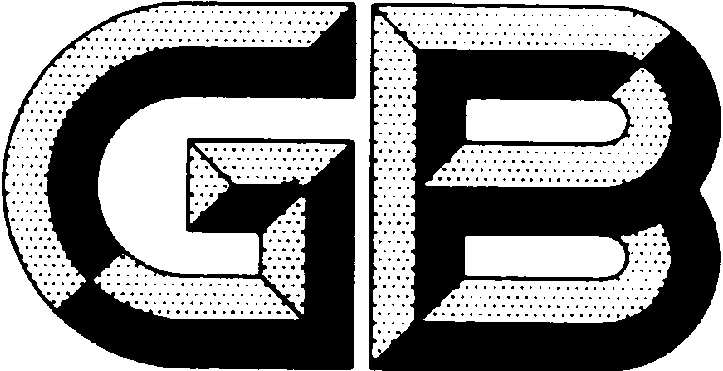 中华人民共和国国家标准GB/T 23293—20XX氮化物结合耐火制品及其配套耐火泥浆Nitride bonded refractory products and their mortars     -    -   发布     -    -   实施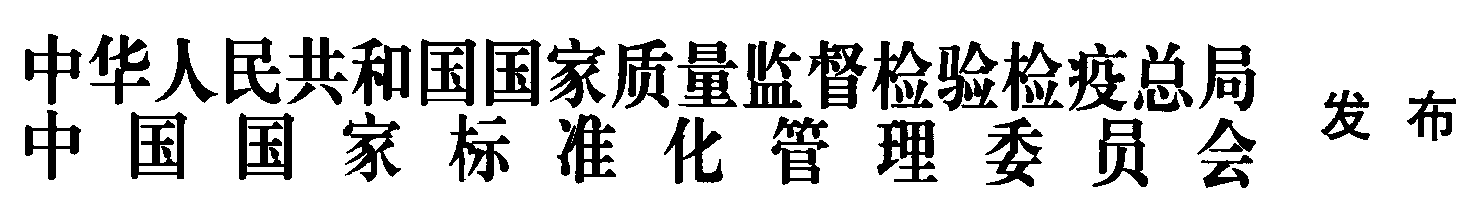 前  言本标准按照GB/T 1.1－2009给出的规则起草。本标准代替GB/T 23293－2009《氮化物结合耐火制品及其配套耐火泥浆》，与 GB/T 23293－2009相比，主要技术变化如下：——修改了标准适用范围；——增加了焦化用氮化物结合耐火制品J-DGT、J-DWT二个牌号；——增加了焦化用耐火泥浆JN牌号；——增加了合格质量批均值和标准偏差。请注意本文件的某些内容可能涉及专利。本文件的发布机构不承担识别这些专利的责任。本标准由全国耐火材料标准化技术委员会（SAC/TC193）提出并归口。本标准起草单位： 本标准主要起草人：本标准所代替标准版本的历史发布情况：——GB/T 23293－2009。氮化物结合耐火制品及其配套耐火泥浆1.范围本标准规定了氮化物结合耐火制品及其配套耐火泥浆的术语和定义、分类、牌号及形状尺寸、技术要求、试验方法、质量评定程序、包装、标志、运输、储存及质量证明书。本标准适用于电解铝、钢铁、陶瓷、焦化等行业用氮化物结合耐火制品及其配套耐火泥浆。2.规范性引用文件下列文件对于本文件的应用是必不可少的。凡是注日期的引用文件，仅注日期的版本适用于本文件。凡是不注日期的引用文件，其最新版本（包括所有的修改单）适用于本文件。GB/T 2997  致密定形耐火制品体积密度、显气孔率和真气孔率试验方法GB/T 3001  耐火材料  常温抗折强度试验方法GB/T 3002  耐火材料  高温抗折强度试验方法GB/T 4513.2 不定形耐火材料 第2部分：取样GB/T 5072  耐火材料  常温耐压强度试验方法GB/T 5990  耐火材料  导热系数试验方法（热线法）GB/T 6900  铝硅系耐火材料化学分析方法GB/T 7321  定形耐火制品试样制备方法GB/T 10325  定形耐火制品验收抽样检验规则GB/T 10326  定形耐火制品尺寸、外观及断面的检查方法GB/T 14983  耐火材料  抗碱性试验方法GB/T 16546  定形耐火制品包装、标志、运输和储存GB/T 16555  含碳、碳化硅、氮化物耐火材料化学分析方法GB/T 22459.3  耐火泥浆  第3部分：粘接时间试验方法GB/T 22459.4  耐火泥浆  第4部分：常温抗折粘接强度试验方法GB/T 22459.5  耐火泥浆  第5部分：粒度分布（筛分析）试验方法GB/T 22588  闪光法测量热扩散系数或导热系数YB/T 5012  高炉及热风炉用耐火砖形状尺寸3.术语和定义GB/T 10325界定的以及下列术语和定义适用于本文件。3.1氮化物结合耐火制品  nitride bonded refractory product以氮化硅（Si3N4）、赛隆（Sialon）、氧氮化硅（Si2N2O）以及由它们组成的复相氮化物为结合相，碳化硅（SiC）或刚玉为主晶相，主晶相和结合相总量不低于90%的定形耐火材料称为氮化物结合耐火制品。4. 分类、牌号及形状尺寸4.1分类氮化物结合耐火制品按用途分为电解铝、钢铁、陶瓷、焦化、综合（机械、化工等）行业5个类别。分别用铝、铁、窑、焦、综的汉语拼音首字母L、T、Y、J、Z表示；耐火泥浆在类别字母后加N表示。4.2 牌号4.2.1氮化物结合耐火制品电解铝用制品牌号为L-DGT。钢铁用制品分为T-DGT、T-SLT、T-SLG三个牌号。陶瓷用制品分为Y-DGT、Y-DWT二个牌号。焦化用制品分为J-DGT、J-DWT二个牌号。综合行业用制品为牌号Z-DWT。其中DGT、SLT、SLG、DWT分别表示氮化硅结合碳化硅、赛隆结合碳化硅、赛隆结合刚玉、氮化物结合碳化硅。4.2.2耐火泥浆电解铝用耐火泥浆分为LN-WJ、LN-YJ二个牌号。钢铁用耐火泥浆分为TN-TG、TN-GY二个牌号。陶瓷用耐火泥浆牌号为YN。焦化用耐火泥浆牌号为JN。综合行业用耐火泥浆牌号为ZN。其中WJ、YJ分别表示无机、有机结合剂；TG、GY分别表示碳化硅、刚玉。4.3形状尺寸制品形状及尺寸应符合YB/T 5012的规定或按需方图纸要求。5.技术要求5.1制品理化指标应符合表1的规定，耐火泥浆理化指标应符合表2的规定。5.2制品尺寸允许偏差及外观要求应符合表3的规定。5.3特殊技术要求按供需双方约定执行。5.4制品形状尺寸不能满足检测项目所需试样标准规格时，按特殊技术要求处理。6试验方法6.1化学分析根据产品种类按GB/T 16555或GB/T 6900进行。对于有机结合耐火泥浆，应将粉料和结合剂按规定比例混匀、烘干并在1300℃×3h埋炭处理后再进行化学成分分析。6.2制品检验制样按GB/T 7321进行。6.3制品显气孔率和体积密度的测定按GB/T 2997进行。6.4制品常温耐压强度的测定按GB/T 5072（衬垫法）进行。6.5制品常温抗折强度的测定按GB/T 3001进行。6.6制品高温抗折强度的测定按GB/T 3002进行。6.7制品导热系数的测定按GB/T 5990或GB/T 22588进行。6.8制品抗碱性测定按GB/T 14983进行。6.9耐火泥浆粒度的测定按GB/T 22459.5进行，粘结时间的测定按GB/T 22459.3进行。冷态抗折粘结强度的测定按GB/T 22459.4进行，其中LN-YJ、TN-TG、TN-GY有机结合耐火泥浆按≤/h升温至规定温度，保温24h烘干后，置入干燥器中冷却至室温后进行测定。表1  氮化物结合耐火制品理化指标6.10制品尺寸外观及断面的检查按GB/T 10326进行。表2  耐火泥浆理化指标表3  氮化物结合耐火制品的尺寸允许偏差及外观单位：毫米7质量评定程序7.1组批产品按同一牌号组批，制品每批不大于300 t，耐火泥浆每批不大于30 t。7.2抽样及合格判定规则7.2.1制品的抽样与验收按GB/T 10325进行，体积密度、常温耐压强度及高温抗折强度（选定一个试验温度）为验收检验项目。7.2.2耐火泥浆粉料抽样按GB/T 4513.2进行，结合剂随机抽取4桶并从中各取不少于5 kg，搅拌均匀后再分取不少于5 kg作为试样。7.2.3耐火泥浆的常温抗折粘结强度为验收检验项目。检验结果符合表2的规定值时，该批产品为合格。检验结果如有不合格项时，应按7.2.2的规定重新取双倍数量试样对该不合格项目进行复验。复验结果平均值符合表2的规定，则判定该批产品合格；否则，判为不合格。7.3合格评定形式合格评定可采用供货方声明、使用方认定或由第三方认证的形式进行。8包装、标志、运输、储存及质量证明书8.1产品的包装、标志、运输和储存按GB/T 16546进行。8.2产品发出时，应附有供方质量监督部门签发的质量证明书，载明：供方名称、需方名称、发货日期、合同号、产品名称、牌号、砖号、执行标准编号及理化指标检验结果等。代替GB/T 23293-2009项目项目项目项目电解铝钢铁钢铁钢铁陶瓷陶瓷焦化焦化综合行业项目项目项目项目L-DGTT-DGTT-SLTT-SLGY-DGTY-DWTJ-DGTJ-DWTZ-DWTω（SiC）/%ω（SiC）/%μ0≥727271－7070717170ω（Si3N4）/%ω（Si3N4）/%μ0≥1820－－20-18－－ω（Al2O3）/%ω（Al2O3）/%μ0≥－－5.080－－－－－ω（N）/%ω（N）/%μ0≥－－5.55.0－4.8－5.24.8ω（Fe2O3）/%ω（Fe2O3）/%μ0≤0.70.70.70.70.70.70.70.70.7体积密度/(g·cm-3)体积密度/(g·cm-3)μ0≥2.652.652.653.152.602.602.602.602.55体积密度/(g·cm-3)体积密度/(g·cm-3)σσ0.030.030.030.050.050.050.050.050.05显气孔率/%显气孔率/%μ0≤171716151818181720显气孔率/%显气孔率/%σσ1.01.01.01.01.31.31.31.32.0常温耐压强度/MPa常温耐压强度/MPaμ0≥150160150130120120150150100常温耐压强度/MPa常温耐压强度/MPaσσ152020102020202020常温抗折强度/MPa常温抗折强度/MPaμ0≥4045－－4040－－35常温抗折强度/MPa常温抗折强度/MPaσσ3.53.5－－3.53.5－－4.8高温抗折强度a/MPaμ0≥42－－－－－－－－高温抗折强度a/MPa1200℃μ0≥－－－－－－4545－高温抗折强度a/MPaμ0≥－404220－－－－－高温抗折强度a/MPaμ0≥454545224040－－－高温抗折强度a/MPaσσσ3.53.53.52.53.53.53.53.5－导热系数b()/W·m-1·K-1导热系数b()/W·m-1·K-1μ0≥161615－－－－－－抗碱性b(930℃×3h×2次)/%抗碱性b(930℃×3h×2次)/%抗碱性b(930℃×3h×2次)/%抗碱性b(930℃×3h×2次)/%－－±5.00～+5.0－－－－－a 试验温度由供需双方议定，其中需采用埋炭或氮气保护气氛。b 按特殊技术要求处理。a 试验温度由供需双方议定，其中需采用埋炭或氮气保护气氛。b 按特殊技术要求处理。a 试验温度由供需双方议定，其中需采用埋炭或氮气保护气氛。b 按特殊技术要求处理。a 试验温度由供需双方议定，其中需采用埋炭或氮气保护气氛。b 按特殊技术要求处理。a 试验温度由供需双方议定，其中需采用埋炭或氮气保护气氛。b 按特殊技术要求处理。a 试验温度由供需双方议定，其中需采用埋炭或氮气保护气氛。b 按特殊技术要求处理。a 试验温度由供需双方议定，其中需采用埋炭或氮气保护气氛。b 按特殊技术要求处理。a 试验温度由供需双方议定，其中需采用埋炭或氮气保护气氛。b 按特殊技术要求处理。a 试验温度由供需双方议定，其中需采用埋炭或氮气保护气氛。b 按特殊技术要求处理。a 试验温度由供需双方议定，其中需采用埋炭或氮气保护气氛。b 按特殊技术要求处理。a 试验温度由供需双方议定，其中需采用埋炭或氮气保护气氛。b 按特殊技术要求处理。a 试验温度由供需双方议定，其中需采用埋炭或氮气保护气氛。b 按特殊技术要求处理。a 试验温度由供需双方议定，其中需采用埋炭或氮气保护气氛。b 按特殊技术要求处理。项目项目项目指标指标指标指标指标指标指标项目项目项目电解铝电解铝钢铁钢铁陶瓷焦化综合行业项目项目项目LN-WJLN-YJTN-TGTN-GYYNJNZNω（SiC）/%ω（SiC）/%≥858080-858080ω（Al2O3）/%ω（Al2O3）/%≥---85---ω（Fe2O3）/%ω（Fe2O3）/%≤0.60.60.60.50.61.01.0冷态抗折粘结强度/MPa～自然养护7d后≥------冷态抗折粘结强度/MPa×24h烘干后≥3.55.0--3.03.03.0冷态抗折粘结强度/MPa×24h烘干后≥--12.06.0---冷态抗折粘结强度/MPa×3h烧后≥6.02.0b---6.05.0冷态抗折粘结强度/MPa×3h烧后≥--9.0b8.0b---冷态抗折粘结强度/MPa×3h烧后≥----5.0--粒度/%100100100100100100100粒度/%+≤2222222粒度/%≥50505050505050粘结时间/s粘结时间/s粘结时间/s60～12060～12060～12060～12060～12060～12060～120a 仅适用冷镶砖用耐火泥浆。b 加热处理时要埋炭保护。a 仅适用冷镶砖用耐火泥浆。b 加热处理时要埋炭保护。a 仅适用冷镶砖用耐火泥浆。b 加热处理时要埋炭保护。a 仅适用冷镶砖用耐火泥浆。b 加热处理时要埋炭保护。a 仅适用冷镶砖用耐火泥浆。b 加热处理时要埋炭保护。a 仅适用冷镶砖用耐火泥浆。b 加热处理时要埋炭保护。a 仅适用冷镶砖用耐火泥浆。b 加热处理时要埋炭保护。a 仅适用冷镶砖用耐火泥浆。b 加热处理时要埋炭保护。a 仅适用冷镶砖用耐火泥浆。b 加热处理时要埋炭保护。a 仅适用冷镶砖用耐火泥浆。b 加热处理时要埋炭保护。项目项目项目项目项目指标尺寸允许偏差尺寸允许偏差长度、宽度≤300≤300±1.0尺寸允许偏差尺寸允许偏差长度、宽度301～500301～500±2.0尺寸允许偏差尺寸允许偏差长度、宽度≥501≥501±0.5%(最大±4.0)尺寸允许偏差尺寸允许偏差厚度≤100≤100±1.0尺寸允许偏差尺寸允许偏差厚度≥101≥101±1.5扭  曲扭  曲长度≤300长度≤300≤1.0扭  曲扭  曲长度>300长度>300≤1.5裂纹长度裂纹长度宽度≤0.1宽度≤0.1宽度≤0.1不限制裂纹长度裂纹长度宽度0.1～0.25宽度0.1～0.25≤50裂纹长度裂纹长度宽度>0.25宽度>0.25宽度>0.25不准有缺角长度（a＋b＋c）缺角长度（a＋b＋c）缺角长度（a＋b＋c）缺角长度（a＋b＋c）≤35缺棱长度（e＋f＋g）缺棱长度（e＋f＋g）缺棱长度（e＋f＋g）缺棱长度（e＋f＋g）≤35熔  洞直径直径直径≤5熔  洞深度深度深度≤3